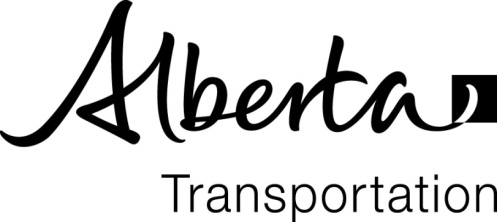 CERTIFICATE OF CALIBRATIONI hereby certify that the asphalt plant has been calibrated to produce a uniform mixture in accordance with the specified mix.The plant is accurate within the following range of production rates:*Signature indicated receipt of Calibration Certificate on the Date and Time indicated.PROJECT NO:CONTRACT NO:CONTRACTOR:DATE CALIBRATED:PLANT TYPE, MAKE & MODEL:PLANT TYPE, MAKE & MODEL:Aggregate Belt Scale or Aggregate FeedAggregate Belt Scale or Aggregate FeedAggregate Belt Scale or Aggregate FeedAggregate Belt Scale or Aggregate FeedAggregate Belt Scale or Aggregate FeedAggregate Belt Scale or Aggregate FeedFrom:tonnes/hrTo:tonnes/hrAsphalt Proportioning SystemAsphalt Proportioning SystemAsphalt Proportioning SystemAsphalt Proportioning SystemAsphalt Proportioning SystemAsphalt Proportioning SystemFrom:tonnes/hrTo:tonnes/hrCalibration Certified by:Calibration Certified by:Position:Position:Received by:Received by:Consultant Signature*Consultant Signature*Consultant Signature*Date Received:Time: